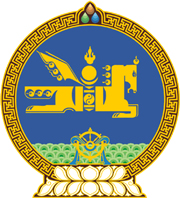 МОНГОЛ УЛСЫН ХУУЛЬ2022 оны 04 сарын 22 өдөр                                                                  Төрийн ордон, Улаанбаатар хот     УРГАМАЛ ХАМГААЛЛЫН ТУХАЙ ХУУЛЬД     ӨӨРЧЛӨЛТ ОРУУЛАХ ТУХАЙ1 дүгээр зүйл.Ургамал хамгааллын тухай хуулийн 5 дугаар зүйлийн 5.3 дахь хэсэг, 9 дүгээр зүйлийн гарчиг, мөн зүйлийн 9.1 дэх хэсэг, 10 дугаар зүйлийн гарчиг, мөн зүйлийн 10.1 дэх хэсэг, 12 дугаар зүйлийн 12.1.1 дэх заалтын “нийслэл, сум,” гэснийг “сум, нийслэл,” гэж тус тус өөрчилсүгэй.МОНГОЛ УЛСЫН ИХ ХУРЛЫН ДАРГА 				Г.ЗАНДАНШАТАР